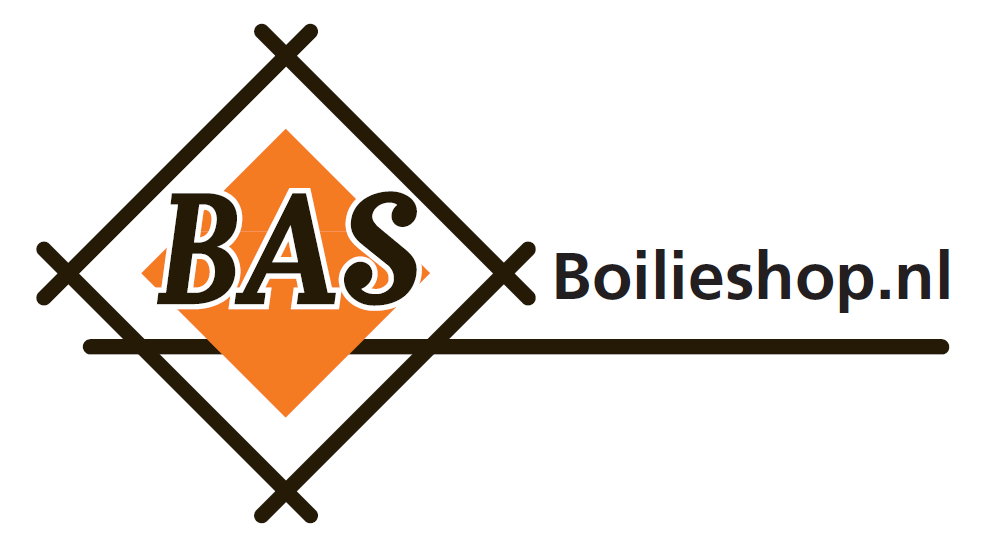 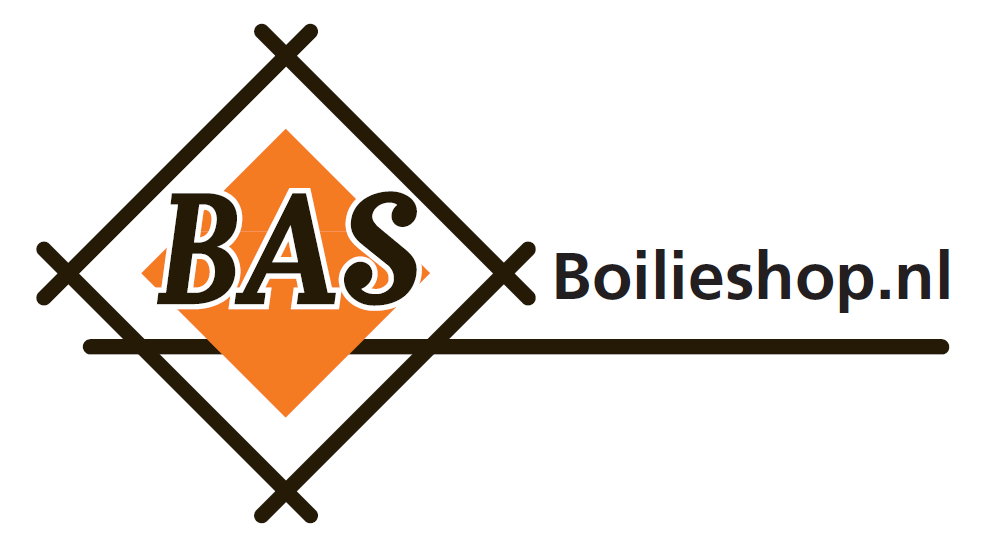 Product:  Stroopwafelmeel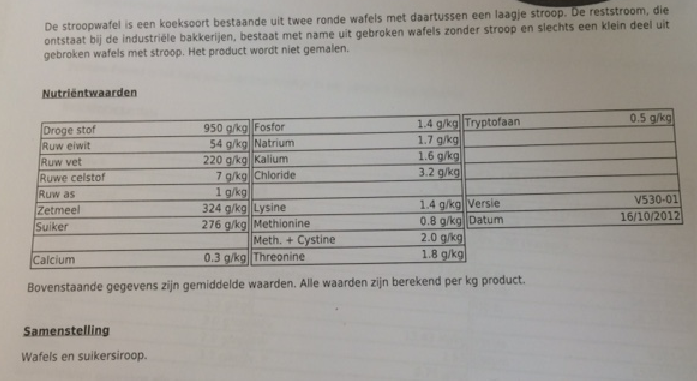 